上海建桥学院课程教学进度计划表一、基本信息二、课程教学进度三、评价方式以及在总评成绩中的比例任课教师：   系主任审核：     日期：2022.9.18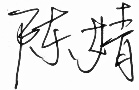 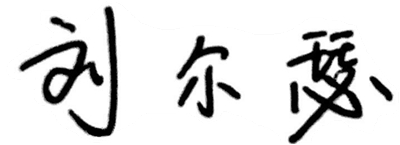 课程代码2020084课程名称日语听力（2）课程学分2总学时32授课教师陈婧教师邮箱10095@gench.edu.com上课班级日语21级本科3、4班 上课教室外国语学院语音室319 325答疑时间周二下午周二下午周二下午主要教材《新经典日语本听力教程 第二册 第二版》，苏君业，外语教学与研究出版社《新经典日语本听力教程 第二册 第二版》，苏君业，外语教学与研究出版社《新经典日语本听力教程 第二册 第二版》，苏君业，外语教学与研究出版社参考资料《新经典日语本听力教程 教师用书 第二册》，罗米良，外语教学与研究出版社《新经典日语本听力教程 教师用书 第二册》，罗米良，外语教学与研究出版社《新经典日语本听力教程 教师用书 第二册》，罗米良，外语教学与研究出版社周次教学内容教学方式作业11-1どんな仕事をしたいですか（表示个人愿望相关会话短文听说）讲练结合、问答、讨论、发表等听写、跟读、讨论作业21-2昼ご飯は何にしますか（表示个人、团体、组织的决定或规定相关会话短文听说）讲练结合、问答、讨论、发表等听写、跟读、讨论作业32-1パソコンでいろんなことができます（表示功能、机能、功效相关会话短文听说）讲练结合、问答、讨论、发表等听写、跟读、讨论作业4（遇国庆节假期则布置为课下任务；同时第一次过程性考试顺延）2-2日本語は読めますが、書けません（表示人物能力、可能性相关会话短文听说）讲练结合、问答、讨论、发表等听写、跟读、讨论作业53-1ピアノが好きになりました（人物外貌、喜好、观念的变化相关会话短文的听说）讲练结合、问答、讨论、发表等听写、跟读、讨论作业63-2水が氷になります(事物的发生、发展以及结果的变化相关会话短文的听说)讲练结合、问答、讨论、发表等听写、跟读、讨论作业74-1かばんが開いています（人物的动作、行为相关会话短文听说）讲练结合、问答、讨论、发表等听写、跟读、讨论作业8（第二次过程性考试）4-2準備しておきます（事物状况、结果相关会话短文听说）讲练结合、问答、讨论、发表等听写、跟读、讨论作业95-1ここで勉強してもいいですか（校园生活中被许可和禁止的行为相关会话短文听说）讲练结合、问答、讨论、发表等听写、跟读、讨论作业105-2ここでたばこを吸ってはいけません（公共场合中被许可和禁止的行为相关会话短文的听说）讲练结合、问答、讨论、发表等听写、跟读、讨论作业116-1後ろの人が聞こえるようにマイクを使います（动作、行为的目的或动机相关会话短文听说）讲练结合、问答、讨论、发表等听写、跟读、讨论作业12（第三次过程性考试）6-2脱いだ物をちゃんと畳むんだよ（对他人发出的命令、指令相关会话短文听说）讲练结合、问答、讨论、发表等听写、跟读、讨论作业137-1お祝いをあげたいんです（日常生活中与赠送礼物有关的信息相关会话短文听说）讲练结合、问答、讨论、发表等听写、跟读、讨论作业147-2車で家まで送ってもらいました（授受关系中包含的信息相关会话短文听说）讲练结合、问答、讨论、发表等听写、跟读、讨论作业158-1あの人は元気がなさそうです（人物的样态、物体的状态相关会话短文听说）讲练结合、问答、讨论、发表等听写、跟读、讨论作业168-2あのケーキはおいしそうです（即将发生的动作、行为、比喻、例举相关会话短文听说）讲练结合、问答、讨论、发表等听写、跟读、讨论作业总评构成（1+X）评价方式占比1期末考试60%X1随堂测试、课堂表现及作业15%X2随堂测试、课堂表现及作业10%X3随堂测试、课堂表现及作业15%